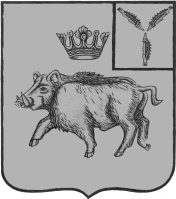 СОВЕТ ЦАРЕВЩИНСКОГО  МУНИЦИПАЛЬНОГО ОБРАЗОВАНИЯ БАЛТАЙСКОГО МУНИЦИПАЛЬНОГО РАЙОНАСАРАТОВСКОЙ ОБЛАСТИШестидесятое заседание Совета четвертого созываРЕШЕНИЕот  27.05.2022  №  274с. ЦаревщинаО внесении изменений в  решение Совета Царевщинского муниципального образования Балтайского муниципального района Саратовской области от 05.10.2017 № 221  «Об утверждении Правил об организации благоустройства территории Царевщинского  муниципального образования Балтайского муниципального района Саратовской области»В соответствии с Федеральным законом от 06 октября 2003 № 131-ФЗ                           «Об общих принципах организации местного самоуправления в Российской Федерации», руководствуясь Уставом Царевщинского  муниципального образования Балтайского муниципального района Саратовской области, Совет Царевщинского  муниципального образования Балтайского муниципального района Саратовской области РЕШИЛ:1.Внести в решение Совета Царевщинского муниципального образования Балтайского муниципального района Саратовской области от 05.10.2017 № 221                      «Об утверждении Правил об организации благоустройства территории Царевщинского муниципального образования Балтайского муниципального района Саратовской области» (с изменениями от  05.04.2018 № 270, от 16.01.2019 № 42, от 20.09.2019    № 82, от 29.05.2020 № 135, от 12.05.2021 № 199, от 24.09.2021 № 221) следующие изменения:1.1. В приложении к решению:1) Пункт 2.14. раздела II дополнить абзацем следующего содержания:«Проектирование и размещение объектов на территории жилой застройки осуществляется таким образом, чтобы они в комплексе обеспечивали выполнение всех основных функций, связанных с проживанием граждан, и не оказывали негативного воздействия на окружающую среду, например, обеспечивали выполнение рекреационной, оздоровительной, транспортной, хозяйственной и других функций. При невозможности одновременного размещения различных объектов благоустройства на территории жилой застройки объекты благоустройства рекомендуется разделить на функциональные зоны, учитывающие потребности и запросы жителей квартал, микрорайона, в том числе предусматривать размещение специальных инженерно-технических сооружений для стоянки и хранения автомототранспортных средств жителей.».2) Пункт 2.18. раздела II дополнить абзацами следующего содержания:«Администрация Царевщинского муниципального образования вправе осуществить разработку согласованных с заинтересованными лицами (предприятиями, организациями, управляющими компаниями, товариществами собственников жилья, жилищными или жилищно-строительными кооперативами, иными специализированными потребительскими кооперативами) карт  территорий   Царевщинского муниципального    образования   с закреплением организаций, ответственных за уборку  конкретных участков территории Царевщинского муниципального               образования, в том числе территорий, прилегающих к объектам недвижимости всех форм собственности.При формировании требований к картам содержания территории необходимо учитывать, что они должны отражать текущее состояние элементов благоустройства с разграничением полномочий по текущему содержанию территории между муниципалитетом и лицами, осуществляющими текущее содержание территорий, а также планируемые к созданию объекты благоустройства и ход реализации проектов благоустройства. Карты содержания территории рекомендуется размещать в открытом доступе в информационно-телекоммуникационной сети «Интернет» на официальном сайте администрации Балтайского муниципального района, в целях обеспечения возможности проведения общественного обсуждения.».3) Пункт 7 раздела 3 изложить в следующей редакции:«7.Эксплуатация объектов благоустройства7.1.Уборка территорииФизические и юридические лица, независимо от их организационно-правовых форм, должны обеспечивать своевременную и качественную очистку и уборку принадлежащих им на праве собственности или ином вещном праве земельных участков, а также прилегающих территорий  в соответствии                         с заключенными  соглашениями между собственниками (владельцами) земельных участков и администрацией Царевщинского муниципального образования.Для заключения соглашения об уборке прилегающей территории границу таких  территорий определяется:- на улицах с двухсторонней застройкой по длине занимаемого участка, по ширине - до оси проезжей части улицы;- на улицах с односторонней застройкой по длине занимаемого участка,                  а по ширине - на всю ширину улицы, включая противоположный тротуар                    и 10 метров за тротуаром;- на дорогах, подходах и подъездных путях к промышленным организациям, а также к жилым микрорайонам, карьерам, гаражам, складам и земельным участкам - по всей длине дороги, включая 10-метровую зеленую зону;- на строительных площадках - территория не менее 15 метров                              от ограждения стройки по всему периметру;- для некапитальных объектов торговли, общественного питания                             и бытового обслуживания населения — в радиусе не менее 10 метров.Организация уборки земельных участков находящихся в муниципальной собственности осуществляется органами местного самоуправления.Организацию уборки территории многоквартирных жилых домов осуществляется собственниками помещений в многоквартирном жилом доме.                 В состав территории многоквартирного жилого дома входит: земельный участок, на котором расположен данный дом, с элементами озеленения                                   и благоустройства, иные предназначенные для обслуживания, эксплуатации                             и благоустройства данного дома и расположенные на указанном земельном участке объектыОрганизации, осуществляющие промышленную,  деятельность обязаны создавать защитные зеленые полосы, ограждать жилые кварталы                                     от производственных сооружений, благоустраивать и содержать в исправности      и чистоте выезды из организации и строек на магистрали и улицы.На территории   Царевщинского муниципального образования запрещается накапливать и размещать отходы производства и потребления                                  в несанкционированных местах.Лиц, разместивших отходы производства и потребления                                        в несанкционированных местах, обязаны за свой счет производить уборку                          и очистку данной территории, а при необходимости — рекультивацию земельного участка.В случае невозможности установления лиц, разместивших отходы производства и потребления на несанкционированных свалках, удаление отходов производства и потребления и рекультивацию территорий свалок производиться собственником (владельцем) земельного участка.Сбор и вывоз отходов производства и потребления осуществляется                          по контейнерной или бестарной системе в установленном порядке.На территории общего пользования Царевщинского муниципального образования запрещено сжигание отходов производства и потребления.Организация уборки территорий Царевщинского муниципального образования осуществляется на основании использования показателей нормативных объемов накопления отходов у их производителей.Вывоз коммунальных отходов производства и потребления из жилых домов, организаций торговли и общественного питания, культуры, детских                     и лечебных заведений осуществляется региональным оператором.Вывоз отходов, образовавшихся во время ремонта, осуществляется                        в специально отведенные для этого места лицам, производившим этот ремонт, самостоятельно.Запрещается складирование отходов, образовавшихся во время ремонта,                  в места временного хранения отходов.Сбор отходов производства и потребления физических и юридических лиц, осуществляется в  местах временного хранения отходов. Уборка и техническое обслуживание этих мест осуществляется за счет средств собственников отходов производства и потребления.Разрешение на размещение мест временного хранения отходов выдается администрацией Балтайского муниципального района.Для предотвращения засорения общественных мест отходами производства и потребления устанавливаются специально предназначенные для временного хранения отходов емкости малого размера (урны, баки).Установку емкостей для временного хранения отходов производства                       и потребления и их очистку осуществляется лицами, ответственным за уборку соответствующих территорий.Урны (баки) следует содержать в исправном и опрятном состоянии, очищать по мере накопления мусора и не реже одного раза в месяц промывать                 и дезинфицировать.Удаление с контейнерной площадки и прилегающей к ней территории отходов производства и потребления, высыпавшихся при выгрузке                                 из контейнеров в мусоровозный транспорт, производится работникам организации, осуществляющей вывоз отходов.Вывоз отходов следует осуществлять способами, исключающими возможность их потери при перевозке, создания аварийной ситуации, причинения транспортируемыми отходами вреда здоровью людей                                    и окружающей среде.Вывоз опасных отходов следует осуществлять организациям, имеющим лицензию, в соответствии с требованиями законодательства Российской Федерации.При уборке в ночное время следует принимать меры, предупреждающие шум.Содержания ямы для совместного сбора туалетных и помойных нечистот,  которые созданы для обслуживания жилых помещений, производится собственниками указанных жилых помещений. Запрещается установка устройств наливных помоек, разлив помоев и нечистот за территорией домов                  и улиц, вынос отходов производства и потребления на уличные проезды.Жидкие бытовые отходы следует вывозить по договорам или разовым заявкам организациям, имеющим специальный транспорт и разрешительные документы на данный вид деятельности.Собственникам помещений рекомендуется обеспечивать подъезды непосредственно к мусоросборникам, контейнерным площадкам и выгребным ямам.Очистка и уборка водосточных канав, лотков, труб, дренажей, предназначенных для отвода поверхностных и грунтовых вод из дворов,  производится лицам, ответственным за уборку соответствующих территорий.Слив воды на тротуары, газоны, проезжую часть дороги запрещен, а при производстве аварийных работ слив воды разрешается только по специальным отводам или шлангам в близлежащие колодцы фекальной или ливневой канализации по согласованию с владельцами коммуникаций и с возмещением затрат на работы по водоотведению сброшенных стоков.Уборка и очистка территорий, отведенных для размещения и эксплуатации линий электропередач, газовых, водопроводных и тепловых сетей, осуществляется силами и средствами организаций, эксплуатирующих указанные сети и линии электропередач.При очистке смотровых колодцев, подземных коммуникаций грунт, мусор, нечистоты рекомендуется складировать в специальную тару с немедленной вывозкой силами организаций, занимающихся очистными работами.Складирование нечистот на проезжую часть улиц, тротуары и газоны запрещено.Администрация Царевщинского муниципального образования вправе на добровольной основе привлекать граждан для выполнения работ по уборке, благоустройству и озеленению территории Царевщинского муниципального образования. Привлечение граждан к выполнению работ по уборке, благоустройству                 и озеленению территории Царевщинского муниципального образования осуществляется на основании постановления администрации Царевщинского муниципального образования.7.2.Особенности уборки территории в весенне-летний периодВесенне-летняя уборка территории Царевщинского муниципального образования производится с 1 апреля по 31 октября и предусматривает мойку, полив и подметание проезжей части улиц, тротуаров, площадей.В зависимости от климатических условий постановлением администрации Царевщинского муниципального образования период весенне-летней уборки может быть изменен.Период летней уборки устанавливается постановлением администрации Царевщинского муниципального образования. В случае резкого изменения погодных условий сроки проведения летней уборки могут измениться.Мойке подвергается вся ширина проезжей части улиц и площадей.Уборку лотков и бордюр от песка, пыли, мусора после мойки заканчивается к 7 часам утра.Мойка и поливка тротуаров и дворовых территорий, зеленых насаждений             и газонов производится силами организаций и собственниками помещений                      и земельных участков.Мойка дорожных покрытий и тротуаров, а также подметание тротуаров производится с 23 часов до 7 часов утра, а влажное подметание проезжей части улиц — по мере необходимости с 9 часов утра до 21 часа7.3. Особенности уборки территории в осенне-зимний периодОсенне-зимняя уборка территории проводится с 1 ноября по 31 марта                      и предусматривает механическую очистку с использованием антигололёдных материалов и реагентов, разрешенных к применению, вывоз мусора, снега, льда и грязи.Складирование собранного снега допускается осуществлять на специально отведенные площадки с водонепроницаемым покрытием и обвалованные сплошным земляным валом или вывозить снег на снегоплавильные установки.Не допускается размещение снега и льда, загрязненного противогололёдными материалами и реагентами, на площади зеленых насаждений, детских и спортивных площадках и в местах массового отдыха населения.Обработку противогололёдными материалами необходимо начинать немедленно с начала снегопада или появления гололеда.В первую очередь при гололеде обрабатываются спуски, подъемы, перекрестки, места остановок общественного транспорта, пешеходные переходы.Тротуары необходимо посыпать сухим песком без хлоридов.Очистка от снега крыш и удаление сосулек должны производиться                         с обеспечением следующих мер безопасности: назначение дежурных, ограждение тротуаров, оснащение страховочным оборудованием лиц, работающих на высоте.Снег, сброшенный с крыш, должен быть немедленно вывезен.На проездах, убираемых специализированными организациями, снег должен быть сброшен с крыш до вывозки снега, сметенного с дорожных покрытий, и уложен в общий с ними вал.При сбрасывании снега с крыш должны быть приняты меры, обеспечивающие полную сохранность деревьев, кустарников, воздушных линий уличного освещения, растяжек контактных сетей светофорных объектов, дорожных знаков, линий связи и др. объектов.Очистка крыш, карнизов, водостоков отдельно-стоящих нежилых зданий от снега, наледи и сосулек производится собственником с обязательным соблюдением мер безопасности.На прилегающих территориях собственники зданий (помещений в них), строений, сооружений, земельных участков обязаны обеспечивать своевременную очистку прилегающей территории от снега.Все тротуары, пешеходные дорожки, дворы, лотки проезжей части улиц, площадей, набережных, рыночные площади и другие участки с твердым (асфальтовым или бетонным) покрытием должны быть очищены от снега                          и обледенелого наката и посыпаны противогололедными реагентами.Содержание автомобильных дорог общего пользования местного значения на территории Царевщинского муниципального образования осуществляется в порядке, установленном администрацией Царевщинского муниципального образования.7.3.1. Правила зимнего содержания тротуаров и пешеходных дорожек дворовых и внутриквартальных территорийПериодичность выполнения зимних уборочных работ по очистке тротуаров и пешеходных дорожек дворовых и внутриквартальных территорий во время снегопада (сдвижка и подметание снега) следует принимать по табл. 1Таблица 1Накапливающийся на крышах снег должен по мере необходимости сбрасываться на землю и перемещаться в прилотковую полосу, а на широких тротуарах формироваться в валы.Очистка покрытий при отсутствии снегопада от снега наносного происхождения должна производиться в ранние, утренние часы, в том числе машинами с плужно-щеточным оборудованием, периодичность выполнения один раз в 3, 2 и 1 сутки, соответственно для тротуаров I, II и III классов,                         в соответствии с таблицей 1.Убираемый снег должен сдвигаться с тротуаров на проезжую часть                             в прилотковую полосу, а во дворах - к местам складирования.Сдвинутый с внутриквартальных проездов снег следует укладывать в кучи и валы, расположенные параллельно бортовому камню, или складировать вдоль проезда при помощи, как правило, роторных снегоочистителей.На тротуарах шириной более 6 м, отделенных газонами от проезжей части улиц, допускается сдвигать снег на вал на середину тротуара для последующего удаления.Работы по укладке снега в валы и кучи должны быть закончены                             на тротуарах I и II классов не позднее 6 ч. с момента окончания снегопада, а на остальных территориях - не позднее 12 ч.Снег, собираемый во дворах, на внутриквартальных проездах и с учетом местных условий на отдельных улицах, допускается складировать на газонах и на свободных территориях, при обеспечении сохранения зеленых насаждений.Участки тротуаров, пешеходных дорожек и дворов, покрытые уплотненным снегом, следует убирать в кратчайшие сроки, как правило, скалывателями - рыхлителями уплотненного снега. Сгребание и уборка скола должна производиться одновременно со скалыванием или немедленно после него и складироваться вместе со снегом.Снег при ручной уборке тротуаров, пешеходных дорожек                                            и внутриквартальных (асфальтовых и брусчатых) проездов должен убираться полностью под скребок. При отсутствии усовершенствованных покрытий снег следует убирать под движок, оставляя слой снега для последующего его уплотнения.При возникновении скользкости обработка дорожных покрытий пескосоляной смесью должна производиться по норме 0,2-0,3 кг/м при помощи распределителей.Время проведения обработки покрытий пескосоляной смесью первоочередных территорий не должно превышать 1,5 ч, а срок окончания всех работ - 3 ч.Размягченные после обработки льдообразования должны быть сдвинуты или сметены плужно-щеточными снегоочистителями, не допуская их попадания на открытый грунт, под деревья или на газоны.Обработку покрытий следует производить крупнозернистым                                   и среднезернистым речным песком, не содержащим камней и глинистых включений. Песок должен быть просеян через сито с отверстиями диаметром                  5 мм и заблаговременно смешан с поваренной солью в количестве 5-8% массы песка.Вывоз снега разрешается только на специально отведенные места отвала. Места отвала определяются нормативно правовым актом администрации Царевщинского муниципального образования.Места отвала снега должны быть обеспечены удобными подъездами, необходимыми механизмами для складирования снега.После прохождения снегоочистительной техники при уборке улиц, проездов, площадей должна быть обеспечена уборка прибордюрных лотков                       и расчистка въездов, пешеходных переходов как со стороны строений, так                        и с противоположной стороны проезда, если там нет других строений.Запрещаются переброска и складирование снега, содержащего неслеживающиеся смеси, мелкий щебень, химические противогололёдные вещества, а также повреждение зеленых насаждений при складировании снега.На озелененных улицах снег, содержащий химические материалы, следует складывать на свободных от зеленых насаждений площадках у проезжей части.7.4.Содержание элементов благоустройстваСодержание элементов благоустройства, включая работы по восстановлению и ремонту памятников, мемориалов, рекомендуется осуществлять физическим и (или) юридическим лицам, независимо от их организационно-правовых форм, владеющим соответствующими элементами благоустройства на праве собственности, хозяйственного ведения, оперативного управления, либо на основании соглашений с собственником или лицом, уполномоченным собственником. Физические и юридические лицам  осуществляют организацию содержания элементов благоустройства, расположенных на прилегающих территориях, на основании заключённых соглашений с администрацией Царевщинского муниципального образования (далее – Администрация).Организацию содержания элементов благоустройства, стоящих на балансе органов местного самоуправления осуществляет Администрация.Строительство и установку оград, заборов, газонных и тротуарных ограждений, киосков, палаток, павильонов, ларьков, стендов для объявлений и других устройств осуществляется в порядке, установленном законодательством Российской Федерации, субъекта Российской Федерации, нормативными правовыми актами Администрации.Строительные площадки следует ограждать по всему периметру плотным забором установленного образца. В ограждениях рекомендуется предусмотреть минимальное количество проездов.Проезды, как правило, должны выходить на второстепенные улицы                        и оборудоваться шлагбаумами или воротами.Строительные площадки рекомендуется обеспечить благоустроенной проезжей частью не менее 20 метров у каждого выезда с оборудованием для очистки колес.7.5.Строительство, установка и содержание малых архитектурных формФизическим или юридическим лицам при содержании малых архитектурных форм производить их ремонт и окраску, согласовывая кодеры                   с Администрацией.Окраску киосков, павильонов, палаток, тележек, лотков, столиков, заборов, газонных ограждений и ограждений тротуаров, павильонов ожидания транспорта, телефонных кабин, спортивных сооружений, стендов для афиш                     и объявлений и иных стендов, рекламных тумб, указателей остановок транспорта и переходов, скамеек производится не реже одного раза в год.Окраску металлических ограждений фонарей уличного освещения, опор, трансформаторных будок и киосков, металлических ворот жилых, общественных и промышленных зданий производится не реже одного раза в два года, а ремонт — по мере необходимости. Окраску каменных, железобетонных и иных материалов не требующих защиты делать не рекомендуется.7.6.Ремонт и содержание зданий и сооруженийЭксплуатацию зданий и сооружений, их ремонт производится                                     в соответствии с установленными правилами и нормами технической эксплуатации.Текущий и капитальный ремонт, окраску фасадов зданий и сооружений рекомендуется производить в зависимости от их технического состояния собственниками зданий и сооружений либо по соглашению с собственником иными лицами.Всякие изменения фасадов зданий, связанные с ликвидацией или изменением отдельных деталей, а также устройство новых и реконструкция существующих оконных и дверных проемов, выходящих на главный фасад, следует производить по согласованию с Администрацией.Запрещено загромождение и засорение дворовых территорий (многоэтажной  и индивидуальной жилой застройки) металлическим ломом, строительным и бытовым мусором, домашней утварью и другими материалами.На зданиях должны быть установлены указатели,  утвержденного образца, с обозначением наименования улицы и номерных знаков домов.».2. Настоящее решение вступает в силу со дня его обнародования.3. Контроль за исполнением настоящего решения возложить                                                на постоянную комиссию Совета Царевщинского муниципального образования по вопросам местного самоуправления.Глава Царевщинского муниципального образования			                   	 Д.В.МорозовКласс тротуара, пешеходной дорожкиПериодичность, ч., при температуре воздуха,°С -Периодичность, ч., при температуре воздуха,°С -Периодичность при отсутствии снегопада, суткиКласс тротуара, пешеходной дорожкиниже - 2выше - 2Периодичность при отсутствии снегопада, сутки1через 3через 1,5через 32через 2через 1через 23через 1через 0,5через 1